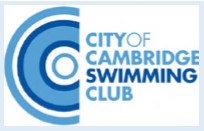 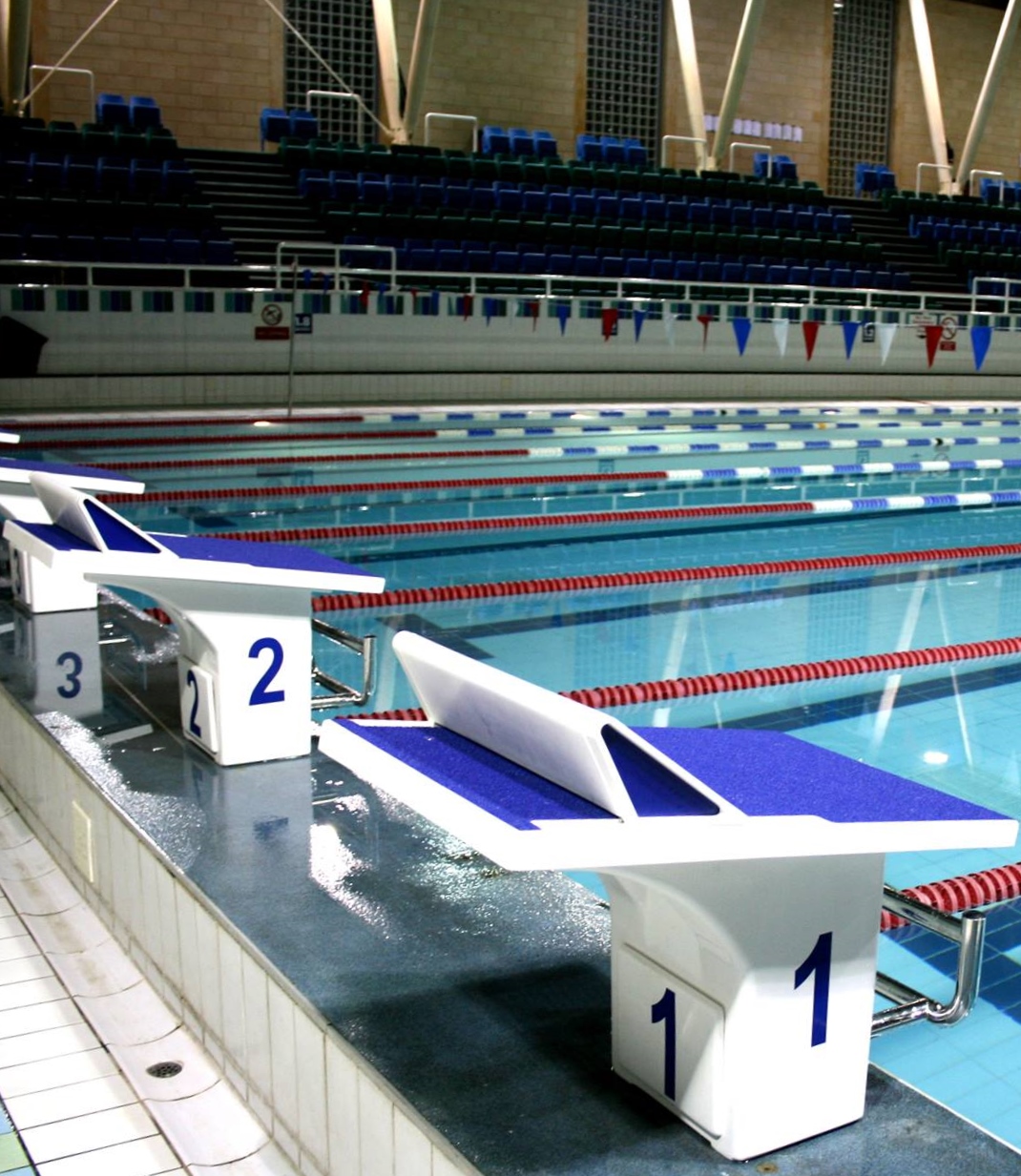 Parkside Swimming Pools, Cambridge.City of Cambridge Swimming Club Cambridge Grand Prix 2019Cambridge L2 Regional & National Short Course Qualifier (License Number: 2ER190459)Friday 27th, Saturday 28th and Sunday 29th September, 2019Affiliated to the Swim England East RegionUnder Swim England Regulations and Technical Rules of Racing
Venue:	Parkside Swimming Pool, Gonville Place, Cambridge, CB1 1LYPool:	8 lane, 25m pool, electronic timing, Olympic-standard blocks, backstroke starting ledgesAge Groups:	10, 11, 12, 13, 14, 15, 16 and over.Awards:	Medals awarded to top three in each age groupCash prizes:	Top Visiting Club – £500	Top male/female 10, 11, 12, 13, 14, 15 and 16+ swimmers – £25 each	Meet record breakers – £25 	Spot prizes for randomly selected heatsEvents:	50m, 100m and 200m all strokes, 400m freestyle, 200m and 400m IM	Events will run fastest to slowestFinals:	50m and 100m all strokesFees 	Race Entry Fee:	£7.00 per event	Spectator Entry	£4.00 per session or £10.00 all dayEntries to	City of Cambridge Swimming Club, Parkside Pools, Gonville Place, Cambridge, CB1 1LYClosing Date: 	12.00 Midnight on 14th August, 2019Enquiries can be e-mailed to meets@cocsc.org.ukMeet Rules and InformationThis Competition is licensed by Swim England and will be held under Swim England Regulations and Technical Rules of Racing, FINA Technical Rules of Swimming and these Meet Rules.Entrants must be Swim England registered Category 2, belong to an affiliated club and enter in the name of one club only.All entry times must meet the qualifying times and criteria stated on the qualifying times table.Swimmers in possession of a Swim England Certificate of Swimming Disability or whose Swim England membership record details a disability sport class are welcome to enter the competition with a time slower than the lower limit standard. An entry time must be provided.This is not a first come first served meet. The promoter reserves the right to limit entries. Competitors may be rejected if the meet is oversubscribed in order to meet licence time guidelines. Rejections will be made based on seeded entry time and will be undertaken fairly and equitably across all events, age groups and clubs. The slowest swimmers across each age group would be the first to be rejected.. All entries of three or more swimmers must be made electronically. Electronic SPORTSYSTEMS Entry Manager files are available on request by e-mail to meets@cocsc.org.uk or from the club website at www.cocsc.org.uk. There will be an administration charge of £20 for group entries not submitted electronically.Entry forms and payment must be received by the Promoters before midnight on 14th August 2019 and must be fully and correctly completed, or else they may be rejected.The list of accepted and rejected entries will be published/available for download on the club website (www.cocsc.org.uk) approximately two weeks prior to the competition. It is the competing club/swimmer’s responsibility to check this list for accuracy and advise immediately of any mistakes or changes that are required.Competitors’ ages shall be as at 31st December 2019.200m and 400m events will be Heats Declared Winners.Finals shall be swum for 50m and 100m freestyle, backstroke, breaststroke and butterfly events in the following age groups, 14/Under and 15/Over and will consist of the fastest eight heat swimmers from each of the age groups defined.Medals will be awarded to the top three in each age group in each event based on heat performance. Age groups as follows – 10, 11, 12, 13, 14, 15 and 16+.Finals will be medalled separately based purely on the finals result for 14/Under and 15/Over.Cash prizes of £25 will be awarded to the overall top male/female swimmers in the following age group categories: 10, 11, 12, 13, 14, 15 and 16+. This is based on the highest accumulated number of FINA points scored. Where swimmers achieve points in both a heat and final for an event, the highest score of the two will be counted towards the total.Meet record breakers will be awarded a cash prize of £25. Details of current meet record holders will be noted in the programme. For 50m and 100m events the record breakers will be declared after the Finals – only one prize will be given per event.Spot prizes will be awarded to randomly selected heat winners. A spot prize heat will be identified prior to the start of the race with a ringing bell. All spot prizes will be awarded at the promoter’s discretion.Top point scoring visiting club will receive £500 (calculated on points awarded to the top 8 finishers in each age group).Swimmers must withdraw from events that they no longer wish to swim. All swimmers informed of having accepted entries will be deemed as competing unless they have informed the promoter that they do not wish to swim.Withdrawals should be made online at https://swim-meet.com/withdrawals (a code for each club will be sent out when the accepted entries list is published) or via e-mail to meets@cocsc.org.uk stating the event number, full name, date of birth, entry time and club. Withdrawals should be made by midnight on Wednesday 25th September.Any on the day withdrawals must be made by coaches or the club representative one hour prior to the start of the first event in each session. Withdrawal forms will be included in the coach packs, completed forms should be given to the meet promotor or volunteer co-ordinator via the computer desk.Refunds are not available for withdrawals, other than for medical reasons. Any competitor that withdraws on medical grounds will not be able to participate in any events for the remainder of that session.The pool length is 25 metres, 8 lanes with anti-wave ropes and electronic timing and the depth of the pool is 1.2m at the shallow end and 1.8m at the deep end.Backstroke start devices may be used.A secondary strobe light will be available.Any swimmer not reporting to the marshalling area in a timely manner, normally one event in advance of their own, may be deemed to have withdrawn from that event.All events will be seeded on submitted times. For events with finals the fastest three heats will be cyclically seeded,  all other heats and heats declared winners events will be spearheaded.Events will run fastest to slowest.Coaches/Team Managers will be allowed on poolside if wearing a pre-purchased pass. Coaches and Team Managers must be club trained personnel and clubs are asked to maintain the recommended ratio of helpers to swimmers. Untrained parents without DBS clearance are not allowed poolside.Over-the-top starts, and side-by-side starts for backstroke events, may be used at the referees’ discretion.The promoters do not accept responsibility for any property.For Health and Safety reasons only small rucksack bags will be allowed poolside. Lockers are available (refundable £1 coin required). Pool staff will remove any large obtrusive bags. Limited seating poolside will be available for Coaches and swimmers. No additional seating is permitted.No person will be allowed on poolside without a pass.There will be no glass items allowed on poolside.The promoters reserve the right to refuse admission to any competitor, participant, coach or spectator.By submitting and accepting entries to the meet, consent is hereby given, as required by the Data Protection Act 2018, to the holding of personal information on computer. Personal data handled such as name, club, recorded and entered times may be made public during or after the meet.Charges as follows: Race Entry Fees £7.00 per event, Spectator fees £4.00 per session or £10.00 per day, Programmes £4.00, Coach/Team Manager Passes £12.00 per day (including lunch and a programme), except Friday which is free of charge.In accordance with Swim England Child Safety Procedures and Policies all parents or carers of swimmers under the age of 18 who wish to take photographic or video images are requested to focus on their own child as much as reasonably possible and to avoid including other children in those images, particularly if those images are being shared with family and friends through social media platforms. Should you have any concerns about photography or filming at this event then please bring them to the attention of the Meet Promoter, Catherine Pearson.Warm up protocol: Strictly no diving during any warm-up sessions, except in the designated sprint lanes, odd lanes will swim clockwise (1, 3, 5, 7) even lanes (2, 4, 6, 8) will swim counter clockwise. All swimmers must leave the water by the side of the pool and not over the timing pads. Coaches must manage the lanes their swimmers are using during the warm up sessions. Guidance will be given by the meet announcer.Any matter not covered by these conditions will be determined by the Promoter and Referee, subject to Swim England Regulations and Technical Rules of Racing and FINA Technical Rules of Swimming.Para Swimming ConditionsThe conditions outlined above shall apply to all para swimmers except where varied by any of the following conditions.Swimmers with S1- S15 classifications will be accepted.All para swimmers must have an internationally authorised classification.Competitors must be registered members of Swim England.The meet does not have disability consideration times, however the organisers reserve the right to reject swimmers after the closing date if demand exceeds the time available in the galas.Personal care attendants will be permitted for swimmers in all disability classes.A swimmer may have both a coach and a personal care attendant present.The competition format will be based on disability inclusion within the able-bodied programme. Swimmers will be integrated on a time-banded basis in all events.Positions will be determined by each swimmer’s times relative to the world record in their own classification.Para swimmers will be included but not placed within the results for the appropriate age group in the able-bodied competition unless their entry times meet the qualifying times for the able-bodied competition. They will also be included in the multi-class results and placed within those results according to their equivalent times.Winners of all events will be heat declared.Competition to be run under IPC Swimming swim rules.Medals shall be awarded on a multi-class basis to 1st, 2nd and 3rd place in each event.Qualifying TimesQualification times must have been achieved at licensed meets since the 28th September, 2018, converted to 25m pool if necessary.  All entry times will automatically be checked against British Rankings for validity. Entries with NT will be rejected.If the meet is oversubscribed your entry may be rejected even if you are faster than the qualifying times.Individual Entry FormPlease ensure that you eligible to enter a race before completing this formENTRY DEADLINE: MIDNIGHT ON 14th August, 2019Coach/Team Manager Pass Application FormClub Name:___________________________________________________________________Closing date 14th August 2019The above named person(s) is (are) authorised to hold a pass for this club:Signed ______________________________________Club RepresentativeCoach/Team Manager Passes will not be available on the day. There will be no access to poolside without a pass.Passes include entry to poolside, programme and meal on Saturday and Sunday. All completed forms to be returned by e-mail to meets@cocsc.org.uk. Club Summary Entry FormPlease return this completed form by e-mail to meets@cocsc.org.uk.Closing date 14th August 2019Please make payment by BACS to the following account:Account Name:	City of Cambridge Swimming ClubAccount No.:		03013626Sort code:			20-17-19Your payment reference should be “CLUB NAME/GP”Checklist – By the Closing Date of 14th August 2019 please ensure you have e-mailed the following information: Club Summary Entry Form (this form)Coach/Team Manager FormSportsys Entry FileSportsys Meet Entry ReportBACS transfer detailsOfficialsCoCSC welcome all officials including trainees.We have an on-line signing up page, you just need your Swim England number:https://swim-meet.com/OfficialsSignUp/CambridgeGrandPrix2019/Please click on the link above to select the sessions that you can help with.Add any mentoring requests and we will do our best to accommodate.We provide lunch and refreshments for those doing more than one session and payment for expenses incurred in travel.Car parking can be a problem around the pool, but we may have parking spaces allocated locally for officials - this will be advised nearer the time.Any additional questions please email officials@cocsc.org.ukMeet ProgrammeMeet ProgrammeMeet ProgrammeMeet ProgrammeMeet ProgrammeMeet ProgrammeMeet ProgrammeMeet ProgrammeMeet ProgrammeMeet ProgrammeMeet ProgrammeSession 1 – Friday 27th SeptemberWarm-up 6.15pm – Start 7.15pmSession 1 – Friday 27th SeptemberWarm-up 6.15pm – Start 7.15pmSession 1 – Friday 27th SeptemberWarm-up 6.15pm – Start 7.15pmSession 1 – Friday 27th SeptemberWarm-up 6.15pm – Start 7.15pmSession 1 – Friday 27th SeptemberWarm-up 6.15pm – Start 7.15pmSession 1 – Friday 27th SeptemberWarm-up 6.15pm – Start 7.15pmSession 1 – Friday 27th SeptemberWarm-up 6.15pm – Start 7.15pmSession 1 – Friday 27th SeptemberWarm-up 6.15pm – Start 7.15pmSession 1 – Friday 27th SeptemberWarm-up 6.15pm – Start 7.15pmEvent 101Event 102 Event 101Event 102 Event 101Event 102 Event 101Event 102 200 Freestyle200 Freestyle200 Freestyle200 FreestyleFemale Male Female Male Female Male Session 2 – Saturday 28th SeptemberWarm-up 8am – Start 9amSession 2 – Saturday 28th SeptemberWarm-up 8am – Start 9amSession 2 – Saturday 28th SeptemberWarm-up 8am – Start 9amSession 2 – Saturday 28th SeptemberWarm-up 8am – Start 9amSession 2 – Saturday 28th SeptemberWarm-up 8am – Start 9amSession 5 – Sunday 29th SeptemberWarm-up 8am – Start 9amSession 5 – Sunday 29th SeptemberWarm-up 8am – Start 9amSession 5 – Sunday 29th SeptemberWarm-up 8am – Start 9amSession 5 – Sunday 29th SeptemberWarm-up 8am – Start 9amEvent 201Event 202400 IM400 Freestyle400 IM400 FreestyleMaleFemaleMaleFemaleEvent 501Event 502Event 501Event 502400 IM400 FreestyleFemaleMaleSession 3 – Saturday 28th SeptemberWarm-up tbc – Start tbcSession 3 – Saturday 28th SeptemberWarm-up tbc – Start tbcSession 3 – Saturday 28th SeptemberWarm-up tbc – Start tbcSession 3 – Saturday 28th SeptemberWarm-up tbc – Start tbcSession 3 – Saturday 28th SeptemberWarm-up tbc – Start tbcSession 6 – Sunday 29th SeptemberWarm-up tbc – Start tbcSession 6 – Sunday 29th SeptemberWarm-up tbc – Start tbcSession 6 – Sunday 29th SeptemberWarm-up tbc – Start tbcSession 6 – Sunday 29th SeptemberWarm-up tbc – Start tbcEvent 301Event 302Event 303Event 304Event 305Event 306100 Freestyle200 Backstroke200 Butterfly100 Butterfly50 Backstroke50 Breaststroke100 Freestyle200 Backstroke200 Butterfly100 Butterfly50 Backstroke50 BreaststrokeMaleFemaleMaleFemaleMaleFemaleMaleFemaleMaleFemaleMaleFemaleEvent 601Event 602Event 603Event 604Event 605Event 606Event 601Event 602Event 603Event 604Event 605Event 606100 Freestyle200 Backstroke200 Butterfly100 Butterfly50 Backstroke50 BreaststrokeFemaleMaleFemaleMaleFemaleMale15 minute break before FinalsSession 3 Finals15 minute break before FinalsSession 3 Finals15 minute break before FinalsSession 3 Finals15 minute break before FinalsSession 3 Finals15 minute break before FinalsSession 3 Finals15 minute break before FinalsSession 6 Finals15 minute break before FinalsSession 6 Finals15 minute break before FinalsSession 6 Finals15 minute break before FinalsSession 6 FinalsEvent 307Event 308Event 309Event 310Event 311Event 312Event 313Event 314100 Freestyle100 Freestyle100 Butterfly100 Butterfly50 Backstroke50 Backstroke50 Breaststroke50 Breaststroke100 Freestyle100 Freestyle100 Butterfly100 Butterfly50 Backstroke50 Backstroke50 Breaststroke50 BreaststrokeMaleMaleFemaleFemaleMaleMaleFemaleFemaleMaleMaleFemaleFemaleMaleMaleFemaleFemaleEvent 607Event 608Event 609Event 610Event 611Event 612Event 613Event 614Event 607Event 608Event 609Event 610Event 611Event 612Event 613Event 614100 Freestyle100 Freestyle100 Butterfly100 Butterfly50 Backstroke50 Backstroke50 Breaststroke50 BreaststrokeFemaleFemaleMaleMaleFemaleFemaleMaleMaleSession 4 – Saturday 28th SeptemberWarm-up tbc – Start tbcSession 4 – Saturday 28th SeptemberWarm-up tbc – Start tbcSession 4 – Saturday 28th SeptemberWarm-up tbc – Start tbcSession 4 – Saturday 28th SeptemberWarm-up tbc – Start tbcSession 4 – Saturday 28th SeptemberWarm-up tbc – Start tbcSession 7 – Sunday 29th SeptemberWarm-up tbc – Start tbcSession 7 – Sunday 29th SeptemberWarm-up tbc – Start tbcSession 7 – Sunday 29th SeptemberWarm-up tbc – Start tbcSession 7 – Sunday 29th SeptemberWarm-up tbc – Start tbcEvent 401Event 402Event 403Event 404Event 405Event 406200 IM50 Freestyle50 Butterfly100 Backstroke100 Breaststroke200 BreaststrokeMaleFemaleMaleFemaleMaleFemaleMaleFemaleMaleFemaleMaleFemaleMaleFemaleMaleFemaleMaleFemaleEvent 701Event 702Event 703Event 704Event 705Event 706Event 701Event 702Event 703Event 704Event 705Event 706200 IM50 Freestyle50 Butterfly100 Backstroke100 Breaststroke200 BreaststrokeFemaleMaleFemaleMaleFemaleMale15 minute break before FinalsSession 4 Finals15 minute break before FinalsSession 4 Finals15 minute break before FinalsSession 4 Finals15 minute break before FinalsSession 4 Finals15 minute break before FinalsSession 4 Finals15 minute break before FinalsSession 7 Finals15 minute break before FinalsSession 7 Finals15 minute break before FinalsSession 7 Finals15 minute break before FinalsSession 7 FinalsEvent 407Event 408Event 409Event 410Event 411Event 412Event 413Event 41450 Freestyle50 Freestyle50 Butterfly50 Butterfly100 Backstroke100 Backstroke100 Breaststroke100 BreaststrokeFemaleFemaleMaleMaleFemaleFemaleMaleMaleFemaleFemaleMaleMaleFemaleFemaleMaleMaleFemaleFemaleMaleMaleFemaleFemaleMaleMaleEvent 707Event 708Event 709Event 710Event 711Event 712Event 713Event 714Event 707Event 708Event 709Event 710Event 711Event 712Event 713Event 71450 Freestyle50 Freestyle50 Butterfly50 Butterfly100 Backstroke100 Backstroke100 Breaststroke100 BreaststrokeMaleMaleFemaleFemaleMaleMaleFemaleFemaleMALEMALEMALEMALEMALEMALEMALEMALE10yrs11yrs12yrs13yrs14yrs15yrs16+ yrs50m Free39.0136.9234.7132.8531.0729.6828.78100m Free1:26.391:20.601:15.701:11.101:07.301:04.601:02.60200m Free3:04.142:53.052:43.052:33.452:25.132:19.392:14.94400m Free6:23.965:58.685:39.085:20.265:04.194:51.554:42.9350m Breast51.3048.0045.1041.9039.6037.7036.40100m Breast1:50.601:43.401:36.901:30.101:25.101:21.001:18.40200m Breast3:56.613:40.183:27.113:13.353:02.062:54.042:48.9950m Fly43.8041.0038.8036.4034.3032.5031.50100m Fly1:46.251:30.401:24.601:19.101:14.401:10.701:08.80200m Fly3:45.993:26.133:14.063:01.692:51.292:41.722:37.7750m Back45.1042.5040.3037.6035.8033.9032.60100m Back1:35.611:30.051:24.771:19.301:14.631:11.141:08.95200m Back3:24.633:11.373:00.772:49.392:39.792:32.762:28.30200m IM3:21.593:07.722:57.462:47.012:37.032:30.292:26.01400m IM7:35.606:59.706:34.306:12.005:50.305:34.605:25.40FEMALEFEMALEFEMALEFEMALEFEMALEFEMALEFEMALEFEMALE10yrs11yrs12yrs13yrs14yrs15yrs16+ yrs50m Free39.6037.0234.7333.4932.5232.2631.76100m Free1:25.931:21.301:15.911:13.391:10.541:09.501:08.70200m Free3:04.932:53.652:43.252:36.422:31.972:28.702:26.52400m Free6:27.795:57.605:36.835:23.205:14.385:07.525:04.0050m Breast51.7048.3045.4043.2041.8040.8040.30100m Breast1:50.701:43.501:37.301:32.301:28.701:27.101:26.20200m Breast3:57.113:39.883:26.713:16.223:09.593:06.023:03.9450m Fly43.9041.3039.1037.3036.1035.2034.70100m Fly1:53.951:30.901:24.901:21.201:18.301:16.901:15.80200m Fly3:48.803:28.213:13.863:04.392:57.842:53.582:51.3950m Back45.3042.7040.5038.4737.2636.7436.01100m Back1:35.771:29.631:24.021:20.181:17.821:15.941:14.96200m Back3:26.613:10.582:59.882:52.562:47.512:43.152:40.78200m IM3:22.063:08.002:56.982:49.862:44.442:41.032:38.84400m IM7:35.306:57.306:32.006:14.406:03.105:55.805:50.50First NameSurnameMale or FemalePhone NumberDate of Birth (dd/mm/yy)Swim England Reg. No.ClubAddressAddressAddressAddressAddressE-mailDisability Exemption CodeS=S=SB=SM=Age as of 31st Dec, 2019Age as of 31st Dec, 2019                                                   years old                                                   years oldEventEventTimeTimeFee50m Freestyle50m Freestyle100m Freestyle100m Freestyle200m Freestyle200m Freestyle400m Freestyle400m Freestyle50m Breaststroke50m Breaststroke100m Breaststroke100m Breaststroke200m Breaststroke200m Breaststroke50m Butterfly50m Butterfly100m Butterfly100m Butterfly200m Butterfly200m Butterfly50m Backstroke50m Backstroke100m Backstroke100m Backstroke200m Backstroke200m Backstroke200m Individual Medley200m Individual Medley400m Individual Medley400m Individual MedleyTotal @ £7.00 per eventTotal @ £7.00 per eventTotal @ £7.00 per eventTotal @ £7.00 per eventPayment Method (tick and complete): Cheque (payable to COCSC)   BACS  Ref:                             Other:       Payment Method (tick and complete): Cheque (payable to COCSC)   BACS  Ref:                             Other:       Payment Method (tick and complete): Cheque (payable to COCSC)   BACS  Ref:                             Other:       Payment Method (tick and complete): Cheque (payable to COCSC)   BACS  Ref:                             Other:       Payment Method (tick and complete): Cheque (payable to COCSC)   BACS  Ref:                             Other:       I hereby declare that the above particulars are correct and that I am an eligible competitor in accordance with the laws
 of Swim England and will abide by the conditions laid down by the promoters for this competition.I hereby declare that the above particulars are correct and that I am an eligible competitor in accordance with the laws
 of Swim England and will abide by the conditions laid down by the promoters for this competition.I hereby declare that the above particulars are correct and that I am an eligible competitor in accordance with the laws
 of Swim England and will abide by the conditions laid down by the promoters for this competition.I hereby declare that the above particulars are correct and that I am an eligible competitor in accordance with the laws
 of Swim England and will abide by the conditions laid down by the promoters for this competition.I hereby declare that the above particulars are correct and that I am an eligible competitor in accordance with the laws
 of Swim England and will abide by the conditions laid down by the promoters for this competition.Signature of Competitor:                                                                                                                       Date:Signature of Competitor:                                                                                                                       Date:Signature of Competitor:                                                                                                                       Date:Signature of Competitor:                                                                                                                       Date:Signature of Competitor:                                                                                                                       Date:Friday(£ FOC)Saturday(£12 PER PERSON)Sunday(£12 PER PERSON)Full Name:Position (e.g. Coach):Telephone No:Email Address:DBS Certificate No.:Full Name:Position (e.g. Coach):Telephone No:Email Address:DBS Certificate No.:Full Name:Position (e.g. Coach):Telephone No:Email Address:DBS Certificate No.:Full Name:Position (e.g. Coach):Telephone No:Email Address:DBS Certificate No.:Number of passes           @ £12 per person per day (except Friday). Total: £Number of passes           @ £12 per person per day (except Friday). Total: £Number of passes           @ £12 per person per day (except Friday). Total: £Number of passes           @ £12 per person per day (except Friday). Total: £Club Name:Club Name:Contact Name:Contact Name:Postal Address:Postal Address:Email Address:Email Address:Telephone No:Telephone No:Entry Details:Entry Details:Entry Details:Entry Details:Entry Details:No of Entries/ PassesCostSwimmers@ £7 per event @ £7 per event £Coaches Pass@ £12 per person per day (except Friday)@ £12 per person per day (except Friday)£TOTAL£